Bekanntgabe: Ferien und schulautonom freie Tage im Schuljahr 2020/21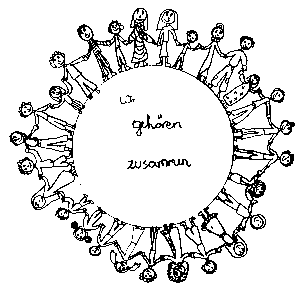 Volksschule Zell an der Pram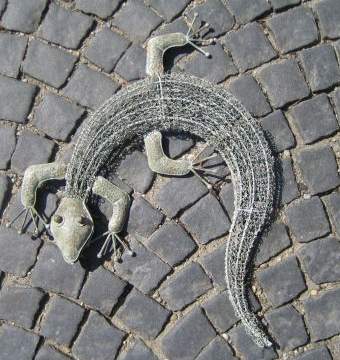 GeKoWir gehören zusammenGeKo4755 Zell an der Pram, Bgm.Felix Meier-Str.1              Bezirk Schärding, Oberösterreich fon und fax:   07764/8478                                                                Schulkennzahl: 414371E-Mail:           vs.zell.pram @ gmail.com                    www.volksschule-zell.atGeKoMontag, 14. September 2020Beginn des Schuljahres 2020/21Montag, 26. Oktober 2020Österreichischer Nationalfeiertag (gesetzlicher Feiertag)Dienstag, 27. Oktober 2020Samstag, 31. Oktober 2020HerbstferienSonntag, 1. November 2020Allerheiligen (gesetzlicher Feiertag)Montag, 2. November 2020Allerseelen (gesetzlicher Feiertag)Dienstag, 8. Dezember 2020Mariä Empfängnis (gesetzlicher Feiertag)Donnerstag, 24. Dezember 2020 bis Mittwoch, 6. Jänner 2021Weihnachtsferien (schulfrei in allen Bundesländern)Freitag, 12. Februar 2021Ende des 1. Semesters15. Februar bis 19. Februar 2021SemesterferienMontag, 22. Februar 2021Beginn des 2. SemestersSamstag, 27. März bis Montag, 5. April 2021Osterferien (schulfrei in allen Bundesländern)Samstag, 1. Mai 2021Staatsfeiertag (gesetzlicher Feiertag)Dienstag, 4. Mai 2021Festtag Landespatron Oberösterreich (Hl. Florian)Donnerstag, 13. Mai 2021Christi Himmelfahrt (gesetzlicher Feiertag)Freitag, 14. Mai 2021Schulautonom freiSamstag, 22. Maibis Montag, 24. Mai 2021Pfingstferien (schulfrei in allen Bundesländern)Donnerstag, 3. Juni 2021Fronleichnam (gesetzlicher Feiertag)Freitag, 4. Juni 2021Schulautonom freiFreitag, 9. Juli 2021Ende des Unterrichtsjahres10. Juli bis 12. September 2021SommerferienMontag, 13. September 2021Beginn des Schuljahres 2021/22